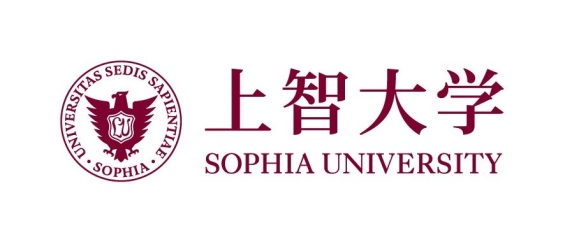 上智大学
学部ノンディグリープログラム2023年度春学期・秋学期　日本語集中講座B（漢字圏などアジア系の学生を中心とするコース）募集要項目  次1. ノンディグリー生について--------------------------------------------------------------------------------------12. 出願資格-----------------------------------------------------------------------------------------------------13. 出願手順-----------------------------------------------------------------------------------------------------24. 出願日程-----------------------------------------------------------------------------------------------------25. 入学検定料---------------------------------------------------------------------------------------------------36. 出願書類-----------------------------------------------------------------------------------------------------37. 選考方法-----------------------------------------------------------------------------------------------------48. 選考結果の発表-----------------------------------------------------------------------------------------------49. 入学手続-----------------------------------------------------------------------------------------------------410. 留学生の在留資格について-------------------------------------------------------------------------------------511. 国民健康保険について----------------------------------------------------------------------------------------512. 宿舎について-------------------------------------------------------------------------------------------------5上智大学入学センター 〒102-8554　東京都千代田区紀尾井町7-1Tel: 81-3-3238-4018Fax: 81-3-3238-3262Email: admission-u-co@sophia.ac.jp2022年5月１．ノンディグリー生について　　　　　　　　　　　　　　　　　　　　　　　　　　　　　　　　　　　　　　　　　　　　　　学生身分　　　　　　　　　　　　　　　　　　　　　　　　　　　　　　　　　　　　　　　　　　　　　　　　　　　　　　　　　　　　　　　　　　　日本語集中講座のノンディグリー生は、言語教育研究センター（CLER）に在籍し、学位取得を目的とせずに、フルタイムで日本語科目を履修し単位を取得します。日本語集中講座B　　　　　　　　　　　　　　　　　　　　　　　　　　　　　　　　　　　　　　　　　　　　　　　　　　　　　　　　　　　　　　　　　授業は月曜から金曜までの毎日、1日2コマ（9:00~12:35）です。日本語集中講座には3つのレベルがあり、少なくとも日本語能力試験（JLPT）N3レベル、もしくはそれと同等以上のレベルの方を対象としています。N3レベルに満たないレベルに対応するクラスは設けていません。ご自身の日本語のレベルを十分認識した上で出願してください。教育機関で日本語を学習していた期間が半年以上であることを推奨します。1コースあたり8単位を修得できます。日本語プログラムを履修希望の学生は全員、コース登録に先立ち、プレイスメントテストを受験し、その結果によって適切なレベルのクラスを履修します。日本語集中講座を履修する学生は、「言語教育研究センター」に所属します。注） ・　授業科目リストは、言語教育研究センターウェブサイトを参照してください。www.sophia-cler.jp/study/ja/course.html・ 1学期目は集中講座1科目（8単位）を履修します。2学期目は集中講座1科目（8単位）のみ履修することも、集中講座1科目（8単位）とレベルにあった他の日本語科目を4単位まで履修することもできます（履修できる上限単位数は合計で12単位です）。
・　プレイスメントテストの結果、1学期目に最も高いレベルの集中講座を履修する学生は、2学期目は週2回開講されるアカデミック日本語科目（2単位）と、レベルにあったその他の日本語科目や他学部が開講する一部の講義科目を履修することになります。履修できる上限単位数は合計で12単位です。なお、講義科目は相当レベルの日本語力が必要なため、各科目の教員の承諾が必要です。また、学部・学科の面接が必要な場合があります。・　授業は午前中のみとなりますが、授業時間外に課題、予習、復習のために、1日4時間以上の自習時間を確保し、翌日の授業に臨むことが必須となります。認証評価　　　　　　　　　　　　　　　　　　　　　　　　　　　　　　　　　　　　　　　　　　　　　　　　　　　　　　　　　　　　　　　　　　　
本学は、文部科学省認可の大学であり、いずれの科目においても、取得した単位は、米国をはじめその他の国の主要大学で認められています。本学は、財団法人大学基準協会の認証評価を受け、「適合」の認定を受けています。学年暦　　　　　　　　　　　　　　　　　　　　　　　　　　　　　　　　　　　　　　　　　　　　　　　　　　　　　　　　　　　　　　　　　　　　
上智大学は2学期制で、春学期は4月、秋学期は9月に始まります。各学期は最終試験を含み、15週あります。
（1）2023年度春学期：　新学期の開始日は2023年4月1日で、授業は4月上旬から7月下旬にかけて行われます。
（2）2023年度秋学期：　新学期の開始日は2023年9月21日で、授業は9月下旬から1月下旬にかけて行われます。 履修期間　　　　　　　　　　　　　　　　　　　　　　　　　　　　　　　　　　　　　　　　　　　　　　　　　　　　　　　　　　　　　　　　　　　
履修期間は1学期（半年）または2学期（1年）です。

在籍要件　　　　　　　　　　　　　　　　　　　　　　　　　　　　　　　　　　　　　　　　　　　　　　　　　　　　　　　　　　　　　　　　　　　
ノンディグリー生は、1週間につき計10時間以上（週6回）の授業を履修することが義務付けられており、本集中講座については、1コース履修することでその条件は満たされます。万一、科目登録数が在籍要件に満たない場合、また履修費を所定の期限までに納入しない場合は在籍資格を失いますので注意してください。奨学金　　　　　　　　　　　　　　　　　　　　　　　　　　　　　　　　　　　　　　　　　　　　　　　　　　　　　　　　　　　　　　　　　　　　　　　　
上智大学では、ノンディグリー生のための奨学金はありません。２．出願資格　　　　　　　　　　　　　　　　　　　　　　　　　　　　　　　　　　　　　　　　　　　　　　　　　　　　　　　　以下のいずれかの条件に該当する者が出願できます。１．出願時点で、学位授与権のある大学あるいは短期大学の正規生として1学期以上修了していること２．出願時点で、中国の専科大学の正規生として在籍し、1学期以上修了していること注）過去に「聴講生」または「科目等履修生」の区分で日本国内の学校に在籍したことのある者は、入国管理局の方針により、同じ区分でのビザが発給されない可能性があります。３．出願手順　　　　　　　　　　　　　　　　　　　　　　　　　　　　　　　　　　　　　　　　　　　　　　　　　　　　　　　　出願は、Web出願システムのガイダンスページから行ってください。ガイダンスページ ： http://www.guide.52school.com/guidance/net-sophia/出願の流れは下記のとおりです。※検定料納入後WEBシステム上での編集ができません。志願票に修正が必要な場合は、印刷した志願票に赤字で追記、もしくは二重線を引き、余白に訂正事項を記入してください。※出願書類の到着確認に関するお問い合わせには応じることができません。配送状況については配送元が発行する追跡番号を用いてご自身で確認してください。※出願に関してのお知らせや問い合わせメールを入学センターから送ります。そのため、Web出願システムに登録したメールアドレスは、入学までの期間は必ず確認するようにしてください。４．出願日程　　　　　　　　　　　　　　　　　　　　　　　　　　　　　　　　　　　　　　　　　　　　　　　　　　　　　　　　(1) 2023年度春学期 （4月）:
Web出願期間： 2022年10月3日 10:00 ～ 10月21日 23:59 （日本時間）
出願書類の提出期限： 2022年10月28日（必着）   
選考結果の発表： 2022年11月21日　10:00 （日本時間）
入学手続締切日：　2022年12月16日(2) 2023年度秋学期 （9月）:
Web出願期間： 2023年3月3日 10:00 ～ 3月24日 23:59 （日本時間）
出願書類の提出期限： 2023年3月31日（必着）   
選考結果の発表： 2023年4月24日　10:00 （日本時間）
入学手続締切日：　2023年5月26日５．入学検定料　　　　　　　　　　　　　　　　　　　　　　　　　　　　　　　　　　　　　　　　　　　　　　　　　　　　　　35,000 円　　入学検定料は、下記のいずれかを選択し納入してください。詳細は、Web出願システムガイダンスをご確認ください。※入学検定料のほかに、支払手数料（一律990円）が必要です。※①～④以外の納入方法は受け付けません。※振込人名義は志願者本人でなくても構いません。※コンビニエンスストアでの支払いの場合、入学検定料納入完了がマイページに反映されるまで1時間程度かかる場合があります。※クレジットカード、ネットバンキングを選択した場合は、領収書が発行されません。領収書が必要な場合にはコンビニを選択し、コンビニが発行する領収書を利用してください。※ネット決済対応金融機関の口座をお持ちでない海外よりの支払いの場合、クレジットカードによる決済のみ可能です。
６．出願書類　　　　　　　　　　　　　　　　　　　　　　　　　　　　　　　　　　　　　　　　　　　　　　　　　　　　　　　　出願書類（以下A～H）は、出願書類の提出期限までに上智大学入学センター必着のこと。出願書類送付の封筒には、以下のように宛名書きしてください。 注)　・　証明書が日本語、英語以外の言語の場合には、日本語または英語に翻訳し、出身校または出身校所在国の大使館等の公的機関が証明したものを提出してください。・　原本（オリジナル）が１部しかない場合は、学校長の確認の署名の入ったコピーでも可とします。本学入学センターでも、原本をお持ちになれば、コピーを作成し、証明印を押印します。・　一度提出された出願書類は返却いたしません。
A. Application Form　（志願票）Web出願システム（http://www.guide.52school.com/guidance/net-sophia/）よりログインし、必要事項の入力・入学検定料の支払い後、印刷してください。 B. 出願理由を述べたエッセイ　（所定用紙）800字程度の日本語で所定用紙1枚に記入またはタイプしてください。注）エッセイは必ず志願者自身が作文すること。翻訳ソフトの仕様や第三者による作文は不可。C. 学業成績証明書出身大学の在学全期間の成績証明書。証明書は学校側で厳封のこと。D. 語学能力を証明する書類
日本語能力を示すものを提出してください。日本語能力証明としては日本語能力試験（JLPT）N3、 または、J-Test D 級、もしくは、それより上のレベルの合格証明書を１つ提出してください。
なお、直送手配したスコアの到着確認に関する問合せは受け付けておりません、余裕をもって書類の送付手配をしてください。E. 推薦状2通（所定用紙）
最終出身学校の教員2名より1通ずつ、合計２通の推薦状を提出してください。英語または日本語で書かれたもので、厳封のうえ、封じ目に推薦者の署名がされたものを提出してください。F. パスポートコピー（日本以外の国籍保持者のみ）氏名が確認できるページをコピーしてください。注）二重国籍の場合、日本以外のパスポートコピーを提出してください。G. 健康診断書（所定用紙）
大学での学業が可能な健康状態であることを証明する、医師による診断書。過去6ヶ月以内に取得したものとします。注）　身体に著しい障害のある者は、修学上特別な配慮を必要とすることが起こり得るので、出願に先立ち、入学センターに申し出て下さい。H. 出願書類チェックリスト（所定用紙）
必要書類にチェックし、出願書類に同封してください。７．選考方法　　　　　　　　　　　　　　　　　　　　　　　　　　　　　　　　　　　　　　　　　　　　　　　　　　　　　　　　
提出された出願書類に基づき、出身大学の成績も含めて総合的に合否を決定します。８．選考結果の発表　　　　　　　　　　　　　　　　　　　　　　　　　　　　　　　　　　　　　　　　　　　　　　　　　　　・合格発表は、Web出願システムのマイページにて行います。（合格発表の開始直後はアクセス集中に伴い、マイページにログインしづらくなる場合があります。）・合格通知書の郵送は行いません。合格通知書はマイページの「合否結果」から必ず印刷し、各自保管してください。・合否結果に関する問い合わせには一切応じません。また、マイページ以外の方法による合格通知書発行にも応じません。下記URL（Web出願システムガイダンス）からマイページにログインし、「合否結果」からご利用ください。http://www.guide.52school.com/guidance/net-sophia/＜注意＞（1）合否照会の「誤操作」「見間違い」等を理由とした入学手続期限後の入学手続は一切認めません。（2）合否照会の利用にあたっては、Web出願システムのマイページログイン用「メールアドレス」と「パスワード」が必要となります。９．入学手続　　　　　　　　　　　　　　　　　　　　　　　　　　　　　　　　　　　　　　　　　　　　　　　　　　　　　　　　
入学手続に必要な費用および書類の提出①入学手続は、入学手続締切日までに、「個人情報の登録｣、「顔写真の登録｣を行い、「入学手続に必要な費用｣を大学に納入し、「入学手続に必要な書類｣を大学に郵送することによって完了します。②入学手続締切日までに手続をしない場合は、入学資格を失います。③納入した「入学手続に必要な費用」は、原則として返還しません。ただし、所定の期日までに入学の辞退を申し出た場合には、納入金から入学金および返還手数料（20,000円）を差し引いた金額を返還します。※詳しくは「入学手続要項」を参照してください。入学手続は、Web出願システムのマイページ「入学手続」から行います。「入学手続」画面に掲載している「入学手続要項｣を必ず確認の上、所定の手続きを行ってください。郵送による振込依頼書、その他手続関係書類の発送は行いません。振込依頼書等の本学所定書式は、Web出願システムのマイページ「入学手続」から各自ダウンロード、印刷してください。入学手続に必要な費用の詳細は、合格通知に記載があります。参考までに2022年度は下記の通りです。入学手続に必要な費用　2022年度　（参考）＜費目に関する留意点＞注）　a. 翌年次以降の履修費については、毎年、物価上昇率を踏まえて改定します。b. 納入された入学手続に必要な費用は返還いたしません。ただし、定められた期日までに、所定の方法により入学の辞退を申し出た場合には、納入金から返還手数料（20,000円）を差し引いた金額を返還いたします。詳しくは入学手続要項を参照してください。１０．留学生の在留資格について　　　　　　　　　　　　　　　　　　　　　　　　　　　　　　　　　　　　　　　　　　　　上智大学で学ぶ海外からの留学生は、在留資格「留学」またはその他日本に滞在できる在留資格が必要です。「短期滞在」では就学できません。「留学」の在留資格をもつ留学生は、1週間につき10時間以上（概ね週6回）の授業を履修することが義務付けられています。「留学」の在留資格を取得するための手続き方法については、入学審査合格後に通知されます。１１．国民健康保険について　　　　　　　　　　　　　　　　　　　　　　　　　　　　　　　　　　　　　　　　　　　　　　　　　　　在留期間が三ヶ月以上のものは、加入が義務付けられています。加入手続きは、居住する地域の区役所等で行います。保険料は市区町村ごとに異なりますが、申告により収入が一定額未満の場合減額されます。なお、詳細については、区役所等に直接問合せてください。加入者は、病院等で診療を受ける際の自己負担額が保険診療対象医療費の30％になります。（保険診療対象医療費以外は、全額自己負担となります。）１１２．宿舎について　　　　　　　　　　　　　　　　　　　　　　　　　　　　　　　　　　　　　　　　　　　　　　　　　　　　上智大学にはキャンパス外に大学が運営する直営寮と提携寮があります。詳細は、以下のウェブサイトを参照してください。www.sophia.ac.jp/jpn/studentlife/dormitory/　　　　　　　　　　　　　　　　　　　　　　　　　　　　　　　　　　　　　　　　　　　　　　　　　　　　　　以上出願の流れ①事前準備□ 出願書類の準備□ メールアドレスの準備□ 顔写真データの準備□ パソコン環境の準備□ 印刷環境（プリンター等）の準備②マイページの作成（Web出願システム上での操作）　□ メールアドレスの登録□ 顔写真の登録□ 個人情報の登録③出願情報の入力（Web出願システム上での操作）　□ 出願プログラム等の登録④入学検定料の納入（Web出願システム上での操作）　□ 入学検定料の納入　※この段階では出願はまだ完了していません。⑤出願書類を郵送する□ 志願票の印刷（Web出願システム上での操作）□ その他の出願書類・封筒をそろえる。□ 郵送する。（日本国内在住者は、簡易書留・速達、海外在住者は、EMS等追跡可能の国際宅配便）上記①～⑤を行うと、出願手続完了⑥受験番号の取得（Web出願システム上での操作）□ Web出願システムから取得する①クレジットカード決済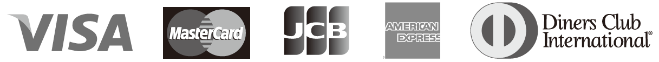 志願者本人の名義でなくても構いません。②コンビニエンスストアセブンイレブン、ローソン、ミニストップ、ファミリーマート、セイコーマート、デイリーヤマザキが利用できます。③Pay-easy（ペイジー）ゆうちょ銀行ATM、銀行ATM が利用できます。志願者本人の名義でなくても構いません。④ネットバンキングメガバンクをはじめ、全国1,000 行以上にて利用ができます。ご利用には、ネットバンキングの利用契約が必要です。履修費265,000 円 （各学期）教育充実費105,000 円 （各学期）合計370,000円費目留意点履修費〇履修費とは、教育サービスの対価です。教育充実費〇教育充実費とは、教育研究環境の維持管理及び将来に向けた整備充実のための費用です。